МУНИЦИПАЛЬНОЕ АВТОНОМНОЕ ДОШКОЛЬНОЕ ОБРАЗОВАТЕЛЬНОЕ УЧРЕЖДЕНИЕдетский сад комбинированного вида №8 «Гармония» муниципального образования город Новороссийскг. Новороссийск, 353905, ул. Набережная Адм. Серебрякова д.43 А, тел (8617)63-13-10ОТЧЕТо расходовании добровольных пожертвований и целевых взносов физических и юридических лиц за 3 квартал 2021 год       В втором квартале 2021 года поступления и расходование добровольных пожертвований и целевых взносов физических и юридических лиц отсутствуют.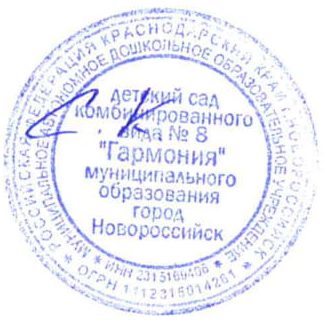 Заведующий МАДОУ с №8 «Гармония» _____С.С. Коробицина